Student Handbook – (Feb 2024 Early Draft)What is in this resource?This resource is a collection of student-centric support resources that serve to aid students in considering, participating, and reflecting on WIL experiences.The collected resources are organized into ‘Steps’ representing the journey of a student in WIL. Each step has a further level of ‘Action Items or Prompts’ that break down larger items into actionable steps while also delivering on possible student concerns or asks.Why was this resource created and how is it intended to be used?This collection was created to support Calgary post-secondary institutions in the creation of their own student handbooks. This resource is presented to serve WIL practitioners within these post-secondary institutions as a curated catalogue to integrate into their handbooks and provide support to students.Key Highlights/Features:Organized to follow a student's journey through WIL experiences from considering education, pursuing education, pursuing WIL, and finishing WIL or education (defined steps below).A variety of resource formats (i.e., video, worksheet, podcast) to aid differing learners.______________________________________________________________________________________________________This work was completed by staff at TalentED YYC in collaboration with our Resources Subcommittee that includes WIL Practitioners across Calgary.

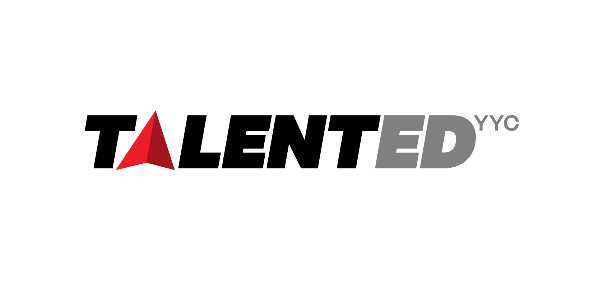 Step 1: Individual Self-AssessmentDescription: Student evaluates themselves to identify personal values/principles and navigates to career interests.Step 2: Career ExplorationDescription: Student explores the career opportunities available with their academic program/outcomes, and specific sub-sector interests.Step 3: Professional ReadinessDescription: Student may participate in formal professional development sessions or pursue similar aimed work independently.Step 4: Applying to WIL ExperienceDescription: Student drafts their resume and cover letter for applications, reviews, applies through different portals/processes.Step 5: InterviewingDescription: Student prepares and participates in interviews with possible hosts, reflects on interview experience and implements learnings for future interviews.Step 6: Entering WIL ExperienceDescription: Once a student gains placement, they work through their first day(s) and weeks considering what they need for entering the workplace.Step 7: Day to Day WIL ExperienceDescription: What student needs to know/do at mid-way point of WIL experience, performs reflection within the practice and implements possible improvements.Step 8: Reflection on WIL ExperienceDescription: Student does academic work to reflect on WIL, including personal reflection on experience.Step 9: Wrapping up WIL Experience, Post Secondary EducationDescription: Student wraps up their WIL experience, finishing PSE, entering the workforce, etc.StepsStep 1: Individual Self-AssessmentStep 2: Career ExplorationStep 3: Professional ReadinessStep 4: Applying to WIL ExperienceStep 5: InterviewingStep 6: Entering WIL ExperienceStep 7: Day to Day WIL ExperienceStep 8: Reflection on WIL ExperienceStep 9: Wrapping up WIL Experience, Post-Secondary EducationAction Items/ PromptsResource TitleResource TypeDescriptionLinkIdentifyValuesWhere Am I Right Now? (alis)WorksheetFinding the suitable career path based on answers to some questions.https://alis.alberta.ca/careerinsite/where-am-i-right-now/ IdentifyValuesIdentify Your Work Values (alis)WorksheetKnowing one’s work values to plan a career, look for opportunities in, or make a career change.https://alis.alberta.ca/plan-your-career/identify-your-work-values/ IdentifyValuesWhat Are Your Work Preferences?(Sheridan College)ResourceBankSelf-assessment to evaluate career options.https://www.sheridancollege.ca/student-life/student-services/career-services/plan-your-career/self-assessment IdentifyValuesSelf-Locating and Self-Identifying(ACE-WIL)Article(PDF)How to locate and identify as an Indigenous student to take advantage of preferential hiring programs in favor of equity-seeking groups.https://acewilbc.ca/resource-library/self-locating-and-self-identifying-information-sheet/ Identify Skills and StrengthsRecognize Your Strengths (alis)ArticleKnowing what one’s true passions are.https://alis.alberta.ca/plan-your-career/recognize-your-strengths/ Identify Skills and StrengthsKnow Your Core Skills and How to Sell Them (alis)Article(with videos)Identify, categorize, and promote one’s skills in an interview.https://alis.alberta.ca/look-for-work/know-your-core-skills-and-how-to-sell-them/ Identify Skills and StrengthsDescribe your competencies worksheet (University of Victoria)Worksheet(PDF)Describing competencies and learnings by example (based on the actions) in a particular experience.https://www.uvic.ca/career-services/_assets/docs/curric-comp-assessment-worksheet.pdf Identify Skills and StrengthsUsing competencies(University of Victoria)ArticleUnderstanding one’s strengths, skills, and knowledge, planning learning, describing, and showcasing capabilities to land on the desired job.https://www.uvic.ca/career-services/build-your-career/using-competencies/index.php#ipn-describe-your-skills Identify Skills and StrengthsAttitude, Skills & Knowledge (Skills Ready)Worksheet(PDF)Self-assessment tool outlining attitude, skills, and knowledge items and level of competency.https://skillsready.ca/wp-content/uploads/2019/02/Self-Assessment-Tool.pdf Develop Skills and KnowledgeMany Training Paths Develop Skills and Knowledge (alis)ArticleIdentifying different paths of skill development and assessing their fitness.https://alis.alberta.ca/explore-education-and-training/many-training-paths-develop-skills-and-knowledge/ Career ReadinessCampus Cousins: Building Community on Campus (ACE-WIL)Article(PDF)Guide on ways that WIL Coordinators can collaborate with existing peer networks on campuses to increase Indigenous WIL recruitment and better support community relationships, initiatives, and goals.https://acewilbc.ca/resource-library/campus-cousins-building-community-on-campus/ Action Items/PromptsResource TitleResource TypeDescriptionLinkI want a career: Where do I start?CAREERinsite (alis)ResourceBankProvides students, who are at varying levels of their exploration, resources to access.https://alis.alberta.ca/careerinsite/ I want a career: Where do I start?Follow These 4 Steps to Plan Your Career (alis)ArticleBreaks the larger ambiguous mission of planning a career into actionable steps/initiatives. https://alis.alberta.ca/plan-your-career/follow-these-4-steps-to-plan-your-career/ I want a career: Where do I start?Find Your Best Fit (alis)WorksheetGives students different prompts to consider in entering education, limit blind spots.https://alis.alberta.ca/explore-education-and-training/plan-your-education/find-your-best-fit/ I want a career: Where do I start?How to Choose a Career That Fits You (alis)ResourceBankCollects ALIS resources into a trackable checklist.https://alis.alberta.ca/tools-and-resources/guides/how-to-choose-a-career-that-fits-you/ I want a career: Where do I start?How To Find Your Own Work Placements (ACE-WIL)Article(PDF)Provides students with information on how to attain their own work placementshttps://acewilbc.ca/wp-content/uploads/formidable/3/How-to-Find-Your-Own-Work-Placements-A-guide-to-discover-your-own-co-op-internships-practicums-a-2.pdf I have perspective: Where do I find more information?Plan Your Future in Energy (careers in energy)WebsiteIdentifies a key sector, career opportunities, trends of sector needshttps://careersinenergy.ca/ I have perspective: Where do I find more information?Occupations in Demand (alis)WebsiteProvides students with clear quantitative data of possible careers in high demand. https://alis.alberta.ca/occinfo/occupations-in-alberta/occupations-in-demand/ I have perspective: Where do I find more information?Emerging Occupations (alis)WebsiteIdentifies innovative careers attuned to PSE-required careers. Allows insertion of passions/interests.https://alis.alberta.ca/occinfo/occupations-in-alberta/?featured=Emerging%20Occupations I have perspective: Where do I find more information?Explore Career Options (alis)WorksheetHead starter resource, building experience before WIL.https://alis.alberta.ca/careerinsite/explore-options/hands-on-experience/ I have perspective: Where do I find more information?Questions to Ask Employers When Researching the Job Market (alis)WorksheetGives students practice in considering careers and speaking to employers.https://alis.alberta.ca/explore-education-and-training/plan-your-education/questions-to-ask-employers-when-researching-the-job-market/ I have perspective: Where do I find more information?Earnings by Post Secondary Field of Study (alis)WebsiteGives students a sense of what benefit they can expect in the future. Cost-benefit which may matter more to some.https://alis.alberta.ca/occinfo/earnings-by-post-secondary-field-of-study/ I have perspective: Where do I find more information?Use Labour Market Information to Boost Your Career (alis)Article(with video)Introduces students to Labour Market data while showing how to use them.https://alis.alberta.ca/look-for-work/labour-market-information/use-labour-market-information-to-boost-your-career/ I have perspective: Where do I find more information?OpportuNextWebsiteGreat resource, finding jobs by title but by skill set as well.https://www.opportunext.ca/ Keep me moving: Why am I doing this?The Best Careers You Never Knew Existed (SAIT)PodcastUnique local/podcast, particularly focused on tech as it becomes more integrated in fields.https://www.sait.ca/careerspodcast Keep me moving: Why am I doing this?Five Ways That Co-op Helped Me Build My Self-Confidence (Simon Fraser University)ArticleResource lets a student speak to them in ‘their own language’ or needs.https://olc.sfu.ca/blog/five-ways-co-op-helped-me-build-my-self-confidence Keep me moving: Why am I doing this?Post-Secondary Success Stories: Diploma in Disability Studies (alis)VideoShowcases to Students how their passions can be involved and a central part of their career.https://alis.alberta.ca/explore-education-and-training/post-secondary-education-and-training-testimonials/testimonials-from-students-with-disabilities/post-secondary-success-stories/ Action Items/ PromptsResourceTitleResourceTypeDescriptionLinkWhy am I doing this?Benefits of Joining a Work-Integrated Learning Program (CEWIL)ArticleProviding students with an understanding of what they can gain from a WIL experience.https://cewilcanada.ca/CEWIL/Resources/Students/Benefits-of-Joining-a-WIL-Program.aspx?WebsiteKey=70188082-f13b-461c-8c8d-74e0e6c01c18 Why am I doing this?Your Experiential Learning Adventure Starts Here (Future New Brunswick)ArticleAnticipates/prompts the questions students may have throughout the WIL process.https://futurenewbrunswick.ca/student-resources/ Why am I doing this?Ready for Co-op? (University of Waterloo)Worksheet(Interactive)Early-stage resource, helps the student recognize their skills.https://uwaterloo.ca/co-operative-education/ready-co-op Why am I doing this?Co-Op & Indigenous Third-Party Sponsorship Funding (ACE-WIL)Article(PDF)Showcases to Students unique ways in which they could pursue professional/WIL opportunitieshttps://acewilbc.ca/resource-library/co-op-indigenous-third-party-sponsorship-funding/ Building Soft and Hard SkillsA Positive Attitude Will Help You Learn (alis)WorksheetTransferring learning from educational settings to workplaces while identifying students desires for learning.https://alis.alberta.ca/succeed-at-work/make-your-work-life-more-satisfying/a-positive-attitude-will-help-you-learn/ Building Soft and Hard Skills11 Ways Volunteering Can Help You Find a Job (alis)Article(with videos)Introduces volunteering to develop new skills and build resume experiences.https://alis.alberta.ca/look-for-work/work-options/11-ways-volunteering-can-help-you-find-a-job/ Further Skill and Professional DevelopmentWork Integrated Learning Open Module Initiative (Niagara College)WorksheetModule format to introduce WIL, mix of media types for different learners.https://www.niagaracollege.ca/cae/wil/ Further Skill and Professional DevelopmentDevelop Your Job Smarts (alis)ArticleWorks to help students consider how to enter a job, build on the values, join a team.https://alis.alberta.ca/succeed-at-work/make-your-work-life-more-satisfying/develop-your-job-smarts/ Further Skill and Professional DevelopmentJob Posting Example and Application Breakdown (ACE-WIL)Info SheetProvides an example posting and itemizes what should be included in applications.https://acewilbc.ca/resource-library/job-posting-example-and-application-breakdown/ Further Skill and Professional DevelopmentGet and Keep the Work You Want (alis)WorksheetHelps students identify themselves and build confidence in their needs.https://alis.alberta.ca/succeed-at-work/make-your-work-life-more-satisfying/get-and-keep-the-work-you-want/ Further Skill and Professional Development8 Strategies for Managing Fear (alis)ArticleSupports in identifying stress and strategies to deal with stress.https://alis.alberta.ca/succeed-at-work/manage-challenges/8-strategies-for-managing-fear/ Further Skill and Professional DevelopmentLearn to Communicate Authentically (alis)ArticleStudents learn how to present themselves professionally as individuals.https://alis.alberta.ca/succeed-at-work/make-your-work-life-more-satisfying/learn-to-communicate-authentically/ Further Skill and Professional DevelopmentFree And Low-Cost Training Resources for Students Building A Career In The Non-Profit Sector (ACE-WIL)Article(PDF)Provides training resources for students who have a specific career passion or sector interest in Non-Profit, EDIA, etc.https://acewilbc.ca/wp-content/uploads/formidable/3/2022-09-26-Low-Cost-Trainings-Non-Profit-Edition.pdfFurther Skill and Professional DevelopmentSkills Training and Upgrading for Indigenous Peoples (alis)ArticleIdentifies programs available to Indigenous peoples focused on skills training in funded/available in Alberta.https://alis.alberta.ca/tools-and-resources/resources-for-indigenous-people/education-and-training-for-indigenous-peoples/skills-training-and-upgrading-for-indigenous-peoples/ Action Items/PromptsResourceTitleResourceTypeDescriptionLinkWhat do I need when applying?Job Search Resources for Students (alis)ArticleGives a quick introduction and initial sources for information.https://alis.alberta.ca/look-for-work/find-work/job-banks-and-work-search-tools/job-search-resources-for-students/What do I need when applying?Work Search Basics (alis)ToolkitComprehensive list of email/phone, resume/CV, Application all itemized.https://alis.alberta.ca/look-for-work/find-work/work-search-basics/What do I need when applying?What Employers Are Looking for in a Job Application (alis)ArticleGives students insight in an asymmetrical situation.https://alis.alberta.ca/look-for-work/apply-for-work/what-employers-are-looking-for-in-a-job-application/What do I need when applying?Stay Organized as You Search for Work (alis)ArticleProvides direction and process to keep students moving.https://alis.alberta.ca/look-for-work/find-work/stay-organized-as-you-search-for-work/ What do I need when applying?Job-Smart Strategies for LGBTQ2S+ Youth (alis)ArticleProvides 2SLGBTQ+ students with strategies to consider when finding WIL experiences (disclosure).https://alis.alberta.ca/tools-and-resources/resources-for-lgbtq2splus-people/job-smart-strategies-for-lgbtq2splus-youth/ Resume and Cover Letter SupportWhen and How to Talk About Your Disability (alis)ArticleProvides students with possible scenarios for disclosure weighing the benefits and drawbacks of each with the student assessing their personal best fit.https://alis.alberta.ca/tools-and-resources/resources-for-people-with-disabilities/look-for-work/when-and-how-to-talk-about-your-disability/ Resume and Cover Letter SupportHow to Create Your Master Resumé (alis)ArticleProvides overview while also linking to practical use.https://alis.alberta.ca/look-for-work/resumes-and-references/how-to-create-your-master-resume/ Resume and Cover Letter SupportHow to Write a Great Resumé (alis)ArticleConsiders more practical features of a resume.https://alis.alberta.ca/look-for-work/resumes-and-references/how-to-write-a-great-resume/Resume and Cover Letter SupportHow to Apply for a Job When You Don’t Have All the Qualifications (alis)ArticleHelps students assess possible opportunities when unfamiliar with job postings.https://alis.alberta.ca/look-for-work/apply-for-work/how-to-apply-for-a-job-when-you-don-t-have-all-the-qualifications/Resume and Cover Letter SupportUnavailable or Problem References? What You Can Do (alis)ArticleEncompassing references and troubleshooting.https://alis.alberta.ca/look-for-work/resumes-and-references/unavailable-or-problem-references-what-you-can-do/Resume and Cover Letter SupportCover Letters Open the Door to an Interview (alis)Article(with video and checklist)Comprehensive on approach and implementation of cover letters.https://alis.alberta.ca/look-for-work/cover-letters/cover-letters-open-the-door-to-an-interview/EncouragementStay Motivated (alis)ArticleEncourages the student to keep motivated through repetitive applications.https://alis.alberta.ca/careerinsite/take-action/take-action-using-these-5-steps/stay-motivated/Action Items/PromptsResourceTitleResourceTypeDescriptionLinkStrategies for Preparing for an InterviewHow to Succeed at a Job Interview (alis)ArticleProvides an overarching starting point and highlights the actionable steps within strategies.https://alis.alberta.ca/look-for-work/interviews-and-offers/how-to-succeed-at-a-job-interview/ Strategies for Preparing for an InterviewHow Do I Prepare for an Interview? (alis)VideoVideos may motivate other students/aid their learning than reading.https://alis.alberta.ca/tools-and-resources/videos/how-do-i-prepare-for-an-interview-257/ Strategies and Methods During an InterviewWhat Can Employers Ask You? (alis)ArticleInforms students of their rights during an interview and tactics for handling inappropriate questionshttps://alis.alberta.ca/look-for-work/interviews-and-offers/what-can-employers-ask-you/ Strategies and Methods During an InterviewUse the STARS Method to Shine in an Interview (alis)ArticleIntroduction to STARS as a commonly used guide/method.https://alis.alberta.ca/look-for-work/interviews-and-offers/use-the-stars-method-to-shine-in-an-interview/ Strategies and Methods During an InterviewHow to Answer Common Interview Questions (alis)ArticlePrompts to common questions that would be beneficial for students in reflecting on throughout this step.https://alis.alberta.ca/look-for-work/interviews-and-offers/how-to-answer-common-interview-questions/ Strategies and Methods During an InterviewQuestions to Ask in a Job Interview (alis)ArticleProvides the student with a connection from previous steps about their values etc, connecting critical job reading to practice.https://alis.alberta.ca/look-for-work/interviews-and-offers/questions-to-ask-in-a-job-interview/ Strategies and Methods During an InterviewHow to Ace Your Phone or Online Interview (alis)ArticleTips for students to consider in a more commonly held interview format.https://alis.alberta.ca/look-for-work/interviews-and-offers/how-to-ace-your-phone-or-online-interview/ Strategies and Methods During an Interview“How do I best explain my strengths and weaknesses in an interview?” (alis)ArticleMost beneficial Q&A resource. A difficult question that students struggle with.https://alis.alberta.ca/tools-and-resources/questions-and-answers/how-do-i-best-explain-my-strengths-and-weaknesses-in-an-interview/ What to do after an InterviewWhat to Do After an Interview (alis)ArticleEnsures that students reflect and benefit from an interview regardless of the outcome.https://alis.alberta.ca/look-for-work/interviews-and-offers/what-to-do-after-an-interview/ Action Items/PromptsResourceTitleResourceTypeDescriptionLinkEssential Starters Your First 2 Weeks at Work (alis)ArticleSets expectations and areas for students to be aware of or consider in starting their WIL.https://alis.alberta.ca/succeed-at-work/make-your-work-life-more-satisfying/your-first-2-weeks-at-work/ Essential Starters New Job? Here’s How to Make a Good First Impression (alis)ArticleMore itemized considerations on entering a new workplace.https://alis.alberta.ca/succeed-at-work/make-your-work-life-more-satisfying/new-job-here-s-how-to-make-a-good-first-impression/ Essential Starters Learn What’s on Your Pay Stub (alis)ArticleIntroduction to pay stubs overall to give a basic expectation.https://alis.alberta.ca/tools-and-resources/resources-for-people-with-low-literacy/easy-reading-work-laws-and-your-pay-stub/learn-what-s-on-your-pay-stub/ Essential Starters Your Health and Safety Rights at Work (alis)ArticleInforms students of their rights and expectations for healthy and safe workplaces, in addition to the employer’s role.https://alis.alberta.ca/succeed-at-work/be-safe-at-work/your-health-and-safety-rights-at-work/ Essential Starters FAQs For Every Stage of Your Experiential Learning Placement (Future New Brunswick)Article(with videos)Itemized expectations for starting work terms and carrying throughout.https://futurenewbrunswick.ca/student-faq/ Communication and RelationshipsTips For Managing Digital Communication at Your Next Student Placement (ACE-WIL)Article(PDF)Provides students with standards on email communications.https://acewilbc.ca/wp-content/uploads/formidable/3/Managing-Communication.pdf Communication and RelationshipsHow to Start Your New Remote Job (alis)ArticleProvides students the basics, with ways to improve abilities.https://alis.alberta.ca/plan-your-career/workplace-trends/remote-work/how-to-start-your-new-remote-job/ Communication and RelationshipsTips for Online Communication in the Workplace (alis)ArticleIncludes all digital communications for students to implement best practices or considerations.https://alis.alberta.ca/succeed-at-work/make-your-work-life-more-satisfying/tips-for-online-communication-in-the-workplace/ Communication and RelationshipsUnderstanding Power Dynamics, Cross Cultural Communication, Biases and Assumptions (ACE-WIL)Article(with videos/infographics)Provides students lenses to consider regarding power relationships, and cross-cultural communication in a workplacehttps://acewilbc.ca/resource-library/understanding-power-dynamics-cross-cultural-communication-biases-and-assumptions/ Balancing and Meeting Work RequirementsStudent tips for working at home (CEWIL)InfographicConcise tips for working at home, but also applies to in-person.https://cewilcanada.ca/common/Uploaded%20files/Public%20Resources/student%20resources/Student%20tips%20for%20working%20at%20home.pdf Balancing and Meeting Work RequirementsTips For WIL Students: Getting Work Done (ACE-WIL)InfographicIn-depth but concise strategies for all forms of work.https://acewilbc.ca/resource-library/tips-for-wil-students-getting-work-done/ Balancing and Meeting Work RequirementsTransfer Your College and University Skills into the Workplace (alis)ArticleLinks the students past education to provide confidence/familiarity in their new workplace to unlock potential.https://alis.alberta.ca/look-for-work/transfer-your-college-and-university-skills-into-the-workplace/ Action Items/PromptsResourceTitleResourceTypeDescriptionLinkPersonalAre You Safe at Your Job? (alis)Article(Interactive)Reinforces to students to ensure their workplace is/has been safe while practicing WIL.https://alis.alberta.ca/succeed-at-work/be-safe-at-work/are-you-safe-at-your-job/ PersonalImposter Syndrome: Stop Feeling Like a Fraud (alis)ArticleA widespread issue that students may not associate. Internal signs and tips provided.https://alis.alberta.ca/succeed-at-work/manage-challenges/imposter-syndrome-stop-feeling-like-a-fraud/ PersonalIf You’re Depressed About Work, There’s Help (alis)ArticleA crisis resource but also helpful for students who aren’t sure why they aren’t ‘fitting in’.https://alis.alberta.ca/succeed-at-work/manage-challenges/if-you-re-depressed-about-work-there-s-help/ PersonalCope with Stress (alis)Article(Interactive)The best application of ‘fill in the blanks’, gives a definite assessment.https://alis.alberta.ca/succeed-at-work/manage-challenges/cope-with-stress/ PersonalAchieve Balance in Your Remote Workplace (alis)ArticleRecognizes the different challenges in hybrid work to in-person work.https://alis.alberta.ca/plan-your-career/workplace-trends/remote-work/achieve-balance-in-your-remote-workplace/ PersonalUnderstand Your Work Preferences (alis)Article(Interactive)Links back to previous resources. Is more in-depth and allows for reflection with experience of being in the practice.https://alis.alberta.ca/look-for-work/understand-your-work-preferences/ Doing Well at Work When You Have a Disability (alis)ArticleProvides students with disabilities with strategies of entering their workplace and how to bring issues to employers.https://alis.alberta.ca/tools-and-resources/resources-for-people-with-disabilities/doing-well-at-work-when-you-have-a-disability/ RelationshipsManaging Conflict at Work (alis)ArticleGives students an understanding of conflict, why they need to be resolved, and ideas of what to do.https://alis.alberta.ca/succeed-at-work/manage-challenges/managing-conflict-at-work/ RelationshipsHandle People Problems at Work (alis)ArticlePlaces conflict within context and providing identification and solutions to resolve conflict.https://alis.alberta.ca/succeed-at-work/manage-challenges/handle-people-problems-at-work/ RelationshipsFind and Work with a Mentor (alis)ArticleMentorship is a two-way street and students may not be prepared/expect mentorship. Provides tips on preparing for a mentor.https://alis.alberta.ca/succeed-at-work/make-your-work-life-more-satisfying/find-and-work-with-a-mentor/ RelationshipsUse the Right Words and Questions to Manage Conflicts (alis)ArticleAids the managing conflict with contextual issues and solutions related to language.https://alis.alberta.ca/succeed-at-work/manage-challenges/use-the-right-words-and-questions-to-manage-conflicts/ RelationshipsManaging Conflict When You Work Remotely (alis)ArticleAddresses effects that students may not be aware of in remote settings and allows for them to consider how they or others feel.https://alis.alberta.ca/plan-your-career/workplace-trends/remote-work/managing-conflict-when-you-work-remotely/ RelationshipsManage Your Manager (alis)ArticlePrepares students for expectations or prepares them to exceed expectations of their supervisors.https://alis.alberta.ca/succeed-at-work/make-your-work-life-more-satisfying/manage-your-manager/ Getting the Most out of WILPosition Yourself as a Valued Employee (alis)ArticleShows students how to stand out and gain the most from WIL based on how they position themselves.https://alis.alberta.ca/succeed-at-work/make-your-work-life-more-satisfying/position-yourself-as-a-valued-employee/ Getting the Most out of WILMake Your Job More Rewarding (alis)Article(Interactive)Gives students who need a boost of encouragement in a WIL experience.https://alis.alberta.ca/succeed-at-work/make-your-work-life-more-satisfying/make-your-job-more-rewarding/ Getting the Most out of WILLeadership Skills Are for Everyone (alis)ArticleShows students what they should look for in a leader (employer) and what they can do to be that leader.https://alis.alberta.ca/succeed-at-work/make-your-work-life-more-satisfying/leadership-skills-are-for-everyone/ Getting the Most out of WILProfessional Development Plan (University of British Columbia)Worksheet(PDF)The only PD we have listed on the catalog. A positive resource if the employer does not provide one.https://blogs.ubc.ca/worklearnlibrary/files/2018/09/Work-Learn-Professional-Development-Plan.pdf Actions Items/ PromptsResource TitleResourceTypeDescriptionLinkLearning How to ReflectReflective Writing Modules (Wilfrid Laurier University)ArticleA ‘how-to’ to reflection. Giving the student an introduction to reflection, what it is and why they are doing it.https://writeonline.ca/reflective-essay.php?content=intro Practicing ReflectionCo-Curricular Record Reflection (Saint Mary’s University)Article(PDF)Uses reflection actions/practice to demonstrate learnings in language adaptable for resume inclusion.https://www.smu.ca/webfiles/Co-CurricularRecordReflection.pdfPracticing ReflectionPost-Work Term Reflection and Employer Assessment Worksheet (ACE-WIL)Worksheet(PDF)Resource is Indigenous focused and provides a crucial reflection on if the student felt safe/respected in their workplace while also reflecting on why they felt that way.https://acewilbc.ca/resource-library/post-work-term-reflection-and-employer-assessment-worksheet/ Actions Items/ PromptsResource TitleResourceTypeDescriptionLinkStrategies and Career Navigation5 Strategies for Making Career Decisions (alis)ArticleGives students clear overview themes to consider.https://alis.alberta.ca/plan-your-career/make-choices-about-work-and-life/5-strategies-for-making-career-decisions/ Strategies and Career NavigationHow Do You Handle Career Risks? (alis)Article(Interactive)Allows for the student to consider how comfortable they are with different risks, how that may influence their work, and how to handle risks.https://alis.alberta.ca/plan-your-career/how-do-you-handle-career-risks/ Strategies and Career NavigationFind Your Way on a Shifting Career Path (alis)ArticleRecognizes the changing, uncertain nature of work and how students can move forward in it.https://alis.alberta.ca/plan-your-career/learn-more-about-yourself/find-your-way-on-a-shifting-career-path/ Strategies and Career NavigationNavigate These 5 Stages to Make the Most of Your Career (alis)ArticleDemonstrates actionable steps in current and future workplaces.https://alis.alberta.ca/succeed-at-work/make-your-work-life-more-satisfying/navigate-these-5-stages-to-make-the-most-of-your-career/ Evaluating and Enhancing OpportunitiesDon’t Make These Big Career Mistakes (alis)ArticleIdentifies ‘warning’ signs if a student is feeling ‘stuck’ or unaware of these items.https://alis.alberta.ca/succeed-at-work/make-your-work-life-more-satisfying/don-t-make-these-big-career-mistakes/ Evaluating and Enhancing OpportunitiesLearn: It Will Enhance Your Career (alis)ArticleStresses the need for learning to be long term and constant, not getting set in work and dismissing new initiatives/skills/innovations.https://alis.alberta.ca/succeed-at-work/make-your-work-life-more-satisfying/learn-it-will-enhance-your-career/ Evaluating and Enhancing OpportunitiesMake Positive Career Moves with Career Laddering (alis)ArticleIntroduces career laddering and how to make positives out of negative frustrations.https://alis.alberta.ca/succeed-at-work/make-your-work-life-more-satisfying/make-positive-career-moves-with-career-laddering/ Evaluating and Enhancing OpportunitiesMove Forward With Positive Thoughts (alis)WorksheetAllows for students to reframe/reflect on their situation after WIL or education and utilize introspection for resolution.https://alis.alberta.ca/succeed-at-work/make-your-work-life-more-satisfying/move-forward-with-positive-thoughts/ Evaluating and Enhancing OpportunitiesMake the Most of the Changes in Your Life and Career (alis)ArticleEncourages facing change, considering students will be making a major change from education to full time work.https://alis.alberta.ca/succeed-at-work/manage-change-and-transitions/make-the-most-of-the-changes-in-your-life-and-career/ 